Spolek hřibařů Francova Lhota 
zve všechny své příznivce houbaření na

17. ročník výstavy hub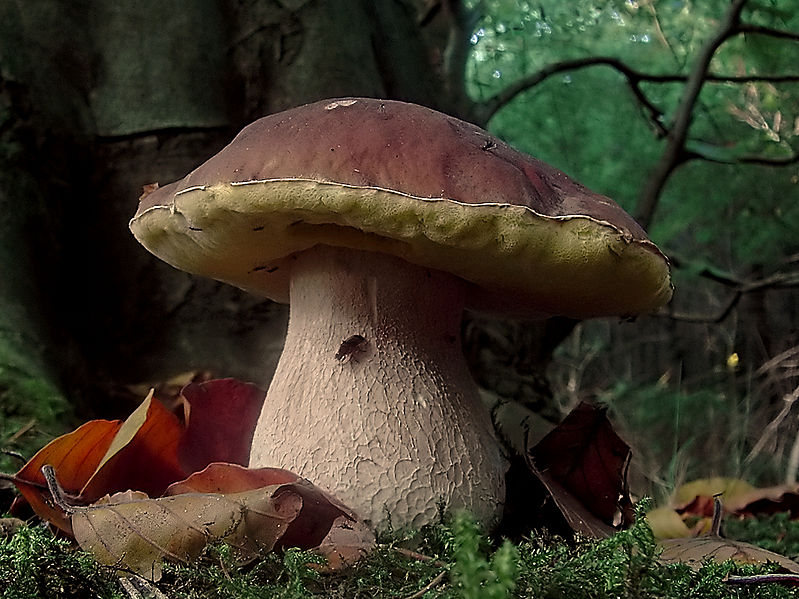 Koná se v neděli 2.10.2022
 od 13,00 hodin v restauraci     Ranč U Zvonu.
V pondělí je výstava přístupná od 9,00 do 15,00 hodin.
Srdečně zvou pořadatelé